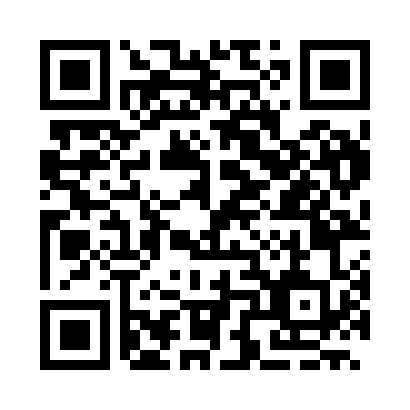 Prayer times for Baba Tonka, BulgariaWed 1 May 2024 - Fri 31 May 2024High Latitude Method: Angle Based RulePrayer Calculation Method: Muslim World LeagueAsar Calculation Method: HanafiPrayer times provided by https://www.salahtimes.comDateDayFajrSunriseDhuhrAsrMaghribIsha1Wed4:166:081:126:118:1710:022Thu4:146:071:126:118:1810:043Fri4:126:051:126:128:2010:064Sat4:106:041:126:138:2110:075Sun4:086:031:126:138:2210:096Mon4:066:021:126:148:2310:117Tue4:046:001:126:158:2410:128Wed4:025:591:126:158:2510:149Thu4:015:581:126:168:2610:1610Fri3:595:571:126:178:2710:1811Sat3:575:551:126:178:2910:1912Sun3:555:541:126:188:3010:2113Mon3:535:531:126:198:3110:2314Tue3:515:521:126:198:3210:2415Wed3:505:511:126:208:3310:2616Thu3:485:501:126:208:3410:2817Fri3:465:491:126:218:3510:3018Sat3:445:481:126:228:3610:3119Sun3:435:471:126:228:3710:3320Mon3:415:461:126:238:3810:3521Tue3:405:451:126:238:3910:3622Wed3:385:451:126:248:4010:3823Thu3:365:441:126:258:4110:3924Fri3:355:431:126:258:4210:4125Sat3:345:421:126:268:4310:4226Sun3:325:421:126:268:4410:4427Mon3:315:411:136:278:4510:4528Tue3:295:401:136:278:4610:4729Wed3:285:401:136:288:4610:4830Thu3:275:391:136:288:4710:5031Fri3:265:381:136:298:4810:51